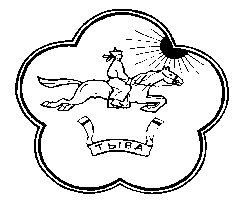 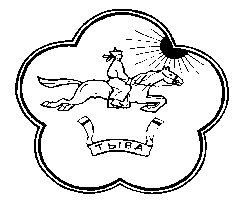 с. Кызыл-Арыг, ул. Школьная,28 а              эл. почта: cyzyl-aryg@yandex.ru 8(39437)22-2-04суму чагыргазынын ПОСТАНОВЛЕНИЕ                                                        ДОКТААЛЫадминистрации сумона« 12»  марта  2018 г. № 9/2  Об утверждении муниципальной программы «Развитие сельского хозяйства и регулирования рынка сельскохозяйственной продукции, сырья и продовольствия на 2018 – 2021 годы» сумона Кызыл-Арыг В соответствии с  Федеральным законом от 06.10.2003 № 131-ФЗ «Об общих принципах организации местного самоуправления в Российской Федерации», администрация сумона Кызыл-Арыгп о с т а н о в л я е т:1. Утвердить прилагаемую муниципальную целевую программу «Развитие сельского хозяйства и регулирование рынка сельскохозяйственной продукции, сырья и продовольствия сумона Кызыл-Арыг 2018 – 2021 годы » (далее – Программа).2. Установить, что в ходе реализации муниципальной целевой программы «Развитие сельского хозяйства и регулирование рынка сельскохозяйственной продукции, сырья и продовольствия сумона Кызыл-Арыг  на 2018 – 2021 годы»  ежегодной корректировке подлежат мероприятия и объемы их финансирования с учетом возможностей средств бюджета сумона Кызыл-Арыг.3. Настоящее постановление опубликовать на официальном сайте администрации сумона Кызыл-Арыг.4. Контроль за исполнением настоящего постановления оставляю за собой.           Председатель:                   __________ /Ш.О. Ооржак/Утвержденапостановлением администрациисумона Кызыл-Арыг№ 9/2 от 12.03.2018 г.Муниципальная программа «Развитие сельского хозяйства и регулирования рынков сельскохозяйственной продукции, сырья и продовольствия на 2018 – 2021 годы» сумона Кызыл-Арыг ПАСПОРТМуниципальной программы «Развитие сельского хозяйства и регулирования рынков сельскохозяйственной продукции, сырья и продовольствия сумона Кызыл-Арыг Тандинского районана 2018 – 2021 годы»1. Общая характеристика программы и прогноз развития АПКна период до 2021 годаМуниципальная программа «Развитие сельского хозяйства и регулирование рынка сельскохозяйственной продукции, сырья и продовольствия сумона Кызыл-Арыг» на 2018-2021 годы разработана в соответствии со статьей 8 Федерального закона от 29 декабря 2006 г. № 2164-ФЗ «О развитии сельского хозяйства», со статьей 15 Федерального закона от 6 октября 2003 года.Муниципальная программа определяет цели, задачи и направления развития сельского хозяйства, финансовое обеспечение и механизмы реализации предусмотренных мероприятий, показатели их результативности. Муниципальная программа поселения базируется на положениях Федерального закона «О развитии сельского хозяйства», действующей республиканской Государственной программы «Развитие сельского хозяйства и регулирование рынков сельскохозяйственной продукции, сырья и продовольствия на 2013-2020 годы».В растениеводстве предстоит освоить интенсивные технологии, базирующиеся на новом поколении тракторов и сельскохозяйственных машин, увеличении внесения минеральных и органических удобрений и выполнении работ по защите растений от вредителей и болезней, переходе на посев перспективными высокоурожайными сортами и гибридами. По кормовым культурам необходимо существенное расширение их посевных площадей, особенно бобовых культур. Все мероприятия будут осуществляться путем проведения противоэрозионных, агрохимических, мелиоративных и других мероприятий по сохранению и повышению плодородия почв.В животноводстве переход к его устойчивому развитию будет осуществляться путем улучшения генетического потенциала животных и улучшения условий их содержания, за счет использования потенциала продуктивности животных, обеспечения ветеринарной защиты животных, модернизации животноводческих помещений и строительства новых помещений.2. Цели, задачи и показатели реализации программы2.1 Цели и задачи реализации программыЦелями программы на период до 2021 года являются:повышение конкурентоспособности сельскохозяйственной продукции на внутреннем и внешнем рынках, создания благоприятной среды для развития предпринимательства, повышения инвестиционной привлекательности отрасли;обеспечение финансовой устойчивости товаропроизводителей АПК;воспроизводство и повышение эффективности использования земельных и других природных ресурсов, экологизация производства;устойчивое развитие сельских территорий.Для достижения этих целей в программе предусматривается решение следующих задач:1. создание условий для сохранения и восстановления плодородия почв, развитие мелиорации сельскохозяйственных земель;2. введение в оборот неиспользуемых земель сельскохозяйственного назначения; 3. стимулирование роста производства основных видов сельскохозяйственной продукции;4. поддержка малых форм хозяйствования;5. техническая и технологическая модернизация, стимулирование инвестиционной деятельности и инновационного развития агропромышленного комплекса;6. рост доходности сельскохозяйственных товаропроизводителей, создание организационно-экономических условий для расширенного воспроизводства;7. совершенствование системы информационного обеспечения в сфере АПК; 2. Основные ожидаемые конечные результаты, сроки и этапы реализации программы.Реализация программы позволит обеспечить:Увеличение производства продукции сельского хозяйства в хозяйствах всех категорий (в сопоставимых ценах) в 2021 г. по отношению к 2018 г. на 6,5 %;Уровень рентабельности сельскохозяйственных организаций по всей хозяйственной деятельности(с учетом субсидий) – не менее 15 %;Достижение соотношения заработной платы в сельскохозяйственных предприятиях до 17092 рубля;Рост производительности труда в 2021 г. по отношению к ее уровню в 2018 г. в 1,2 раза.Сроки реализации программы – 2018 – 2021 гг.3. Характеристика основных мероприятий4.1 Создание условий для сохранения и восстановления плодородия почв, развитие мелиорации сельскохозяйственных земельОсновным условием обеспечения стабильного развития агропромышленного комплекса и важнейшим источником сельскохозяйственного производства являются сохранение, воспроизводство и рациональное использование плодородия земель сельскохозяйственного назначения.Одним из реальных и экономически выгодных путей, обеспечивающих сохранение плодородия почв и увеличение производства сельскохозяйственной продукции, является использование органических удобрений, запашки измельченной соломы. 3.2 Введение в оборот неиспользуемых земель сельскохозяйственного назначенияРеализация основного мероприятия направлена на сохранение и рациональное использование земель сельскохозяйственного назначения, создавая условия для вовлечения неиспользуемых земель в сельскохозяйственный оборот путем проведения комплекса агрохимических, агротехнических, а также технической и технологической модернизации и химизации. 3.3 Стимулирование роста производства основных видов сельскохозяйственной продукцииРеализация основных мероприятий программы направлены на увеличение производства основных видов сельскохозяйственной продукции.В рамках осуществления основного мероприятия предусматривается увеличение производства зерна до 0,1 тысяч тонн на основе увеличения площади посевов зерновых, за счет введения в оборот земель неиспользуемых земель сельскохозяйственного назначения.Увеличение производства картофеля до 25 тонн на основе увеличения площади посадки до 1 га.3.4 Поддержка малых форм хозяйствованияВ целях обеспечения занятости сельского населения и качественного улучшения уровня жизни предусматривается дальнейшее развитие малых форм хозяйствования в сфере организации производства и переработки сельскохозяйственной продукции. Основными направлениями государственной поддержки малых форм хозяйствования являются:поддержка начинающих фермеров; развитие семейных животноводческих ферм на базе КФХ;помощь в оформлении земельных участков в собственность КФХ.3.6 Рост доходности сельскохозяйственных товаропроизводителей, создание организационно-экономических условий для расширенного воспроизводстваОпережающие темпы роста цен на материально-технические ресурсы по сравнению с ценами на сельскохозяйственную продукцию не обеспечивают высокую рентабельность сельскохозяйственного производства. За счет оказания Государственной поддержки и увеличения производства основных видов продукции сельского хозяйства предполагается обеспечение средней рентабельности сельскохозяйственных предприятий.Господдержка будет осуществляться только тем предприятиям, которые производят продукцию и рентабельны. Для этого сельсхозтоваропроизводителям необходимо в растениеводстве работать семенами высших репродукций и соблюдая лучшие агротехнические сроки, использовать минеральные и органические удобрения в достаточном количестве. Также работать с энергосберегающей и высокоэффективной техникой.В животноводстве постоянно работать по отбору маточного поголовья и замены их на высокопродуктивные, закупая племенное высокопродуктивное поголовье, также по улучшению их содержания. Особенно уделяя внимание, на объем и качество заготавливаемого корма.Развитие отраслей сельского хозяйстваРазвитие отрасли растениеводства Реализация одного из основных мероприятий направлена на сохранение и рациональное использование земель сельскохозяйственных угодий, создание условий для увеличения объемов производства качественной сельскохозяйственной продукции на основе восстановления и повышения плодородия почв, а также обеспечения фитосанитарной безопасности. Увеличить площади под картофелем до 1 га в общем секторе. Развитие отрасли животноводства Отрасль животноводства включает в себя отрасли по производству мяса и молока. Эти отрасли являются одними из основных жизнеобеспечивающих секторов аграрного производства. В сумоне в основном развито молочное скотоводство, молочное скотоводство является основным источником круглогодичного получения доходов для сельскохозяйственных товаропроизводителей, источником самообеспечения важного продукта питания, дополнительного заработка от продажи молока для частного сектора.Одним из основных мероприятий в животноводстве является обеспечение и полнообъемного проведения ветеринарных мероприятий по стабилизации и улучшению эпизоотической ситуации на территории сумона. Реализация основного мероприятия направлена на предупреждение возникновения и распространения заразных болезней животных, а также выпуск полноценной и безопасной в ветеринарном отношении продукции животноводства. Провести все диагностические исследования, профилактические прививки, вакцинацию свиней во всех категориях хозяйств против чумы.4. Оценка социально-экономической и экологической эффективности реализации ПрограммыКомплексный подход к повышению уровня проживания в поселении будет способствовать созданию благоприятных условий для повышения инвестиционной активности в сельском хозяйстве, созданию новых рабочих мест, расширению налогооблагаемой базы бюджета поселения.Приложение № 1к паспорту муниципальной подпрограммы«Устойчивое развитие сельских территорийсумона Кызыл-Арыг на 2018 – 2021 годы»ПАСПОРТподпрограммы «Устойчивое развитие сельских территорий сумона Кызыл-Арыг  на 2016 - 2020 годы»1. Характеристика1.1 Общие сведения о социально-экономическом развитии территории сельского поселенияЧисленность населения по состоянию на 01.01.2018 года составила 750 человек.Дефицит кадров в сфере АПК поселения составляет 0 человек, специалистов сельских учреждений социальной сферы 0 человек.II. Основные цели и задачи ПрограммыПрограмма направлена на создание предпосылок для устойчивого развития территории сумона посредством достижения следующих целей:улучшение условий жизнедеятельности на сельской территории;улучшение инвестиционного климата в сфере АПК ;содействие созданию высокотехнологичных рабочих мест;активизация участия граждан, проживающих на территории поселения, в решении вопросов местного значения.Основными задачами Программы являются:удовлетворение потребностей населения, в том числе молодых семей и молодых специалистов в благоустроенном жилье;повышение уровня комплексного обустройства объектами социальной и инженерной инфраструктуры в поселении;реализация общественно значимых проектов в интересах населения с помощью грантовой поддержки. Целевые индикаторы и показатели ПрограммыIII. Мероприятия ПрограммыВ состав Программы включены следующие мероприятия:Улучшение жилищных условий населения, в том числе молодых семей и молодых специалистов.Комплексное обустройство сельского поселения объектами социальной и инженерной инфраструктуры;- развитие сети общеобразовательных учреждений;- развитие сети фельдшерско-акушерских пунктов или офисов врача общей практики;- развитие сети плоскостных спортивных сооружений;- развитие сети учреждений культурно-досугового типа.Грантовая поддержка местных инициатив жителей поселения. Реализация мероприятий по обеспечению объектами социальной инфраструктуры на территории поселенияРеализация проектов местных инициатив граждан, проживающих на территории поселенияОбъемы и источники финансирования ПрограммыПрограмма реализуется за счет средств федерального бюджета, республиканского бюджета Республики Тыва и бюджета сельского поселения, а также внебюджетных источников.Y. Механизм реализации программыМуниципальным заказчиком и разработчиком подпрограммы является администрация сумона Кызыл-Арыг.Администрация сумона Кызыл-Арыг:несет ответственность за своевременную и качественную подготовку и реализацию Мероприятий, обеспечивает целевое и эффективное использование средств, выделенных на реализацию Мероприятий;разрабатывает и принимает на уровне муниципального образования нормативные документы, необходимые для эффективной реализации мероприятий программы;обеспечивает своевременную подготовку проектной документации на строительство (реконструкцию) объектов социальной и инженерной инфраструктуры;вносит предложения по уточнению затрат по мероприятиям на очередной финансовый год;осуществляет подготовку информации о ходе реализации мероприятий программы.Приложение № 2к паспорту муниципальной подпрограммы«Устойчивое развитие сельских территорийсумона Кызыл-Арыг на 2018 – 2021 годы»Ресурсное обеспечение и прогнозная оценка расходов на реализацию программы развития сельского хозяйства и регулирования рынков сельскохозяйственной продукции, сырья и продовольствия сумона Кызыл-Арыг на 2018 — 2021 годы Ответственный исполнительАдминистрация сумона Кызыл-Арыг Тандинского районаСтруктура муниципальной программыРазвитие отрасли растениеводства;Развитие отрасли животноводства;Развитие малых форм хозяйствования в поселении;Социальное развитие поселенияПодпрограммы«Устойчивое развитие сельских территорий сумона Кызыл-Арыг Тандинского района на 2017 – 2019 годы»Основные мероприятияВведение в оборот неиспользуемых земель сельскохозяйственного назначения;Поддержка малых форм хозяйствования;Создание инвестиционной привлекательности территории, для вложения инвестиций в агропромышленный комплекс;Цели муниципальной программыПовышение конкурентоспособности производимой сельскохозяйственной продукции, создание благоприятной для развития и эффективного взаимодействия субъектов предпринимательства, повышения инвестиционной привлекательности агропромышленного комплекса поселения;Повышение финансовой устойчивости сельскохозяйственных товаропроизводителей;Воспроизводство и повышение эффективности использования земельных и других природных ресурсов, а также экологизация производства;Устойчивое развитие поселенияЗадачи муниципальной программыСтимулирование роста производства основных видов сельскохозяйственной продукции;Осуществление противоэпизоотических мероприятий в отношении карантинных и особо опасных болезней животных;Поддержка развития инфраструктуры агропродовольственного рынка;Поддержка малых форм хозяйствования;Создание условий для сохранения и восстановления плодородия почв, стимулирование эффективного использования земель сельскохозяйственного назначения;Экологически регламентированное использование в сельскохозяйственном производстве земельных, водных и других возобновляемых природных ресурсов.Сроки реализации программыСрок реализации программы в течении 2018-2021 годовОбъемы финансирования программы по годам реализацииНе предусмотреноОтветственный исполнительАдминистрация сумона Кызыл-Арыг Тандинского районаЦели и задачи муниципальной подпрограммыОсновные цели подпрограммы:улучшение условий жизнедеятельности на территории сельского поселения;улучшение инвестиционного климата в сфере АПК на территории сельского поселения, за счет реализации инфраструктурных мероприятий;содействие созданию высокотехнологичных рабочих мест на территории сумона;активизация участия граждан, проживающих на территории поселения, в решении вопросов местного значения.Основные задачи:удовлетворение потребностей в благоустроенном жилье населения, проживающих на территории сумона, в том числе молодых семей и молодых специалистов;повышение уровня комплексного обустройства объектами социальной и инженерной инфраструктуры сумона;реализация общественно значимых проектов в интересах сельских жителей сумона с помощью грантовой поддержки.Целевые индикаторы и показатели программы- ввод или приобретение жилья кв.м.. для сельских граждан, проживающих на территории сумона, в том числе кв.м. Для молодых семей и молодых специалистов;ввод в действие объектов социальной сферы:фапввод в действие объектов инженерной инфраструктуры;Сроки реализации программыСрок реализации подпрограммы в течении 2016-2020 годовОбъемы финансирования программы по годам реализацииВсего сумма финансирования на мероприятия –  тыс. рублей;Из бюджета Российской Федерации - млн. рублей;Из республиканского бюджета —  тыс. рублей;Местного бюджета – млн. рублей;Внебюджетные средства – млн. рублей;2016 год — млн.рублей;2017 год - млн. рублей;2018 год - млн. рублей;2019 год - млн. рублей;2020 год - млн. рублей;Ожидаемые результаты реализации муниципальной программыУлучшение жилищных условий сельских семей, в том числе  молодых семей и молодых специалистов;Удовлетворение потребностей организации АПК и социальной сферы в молодых специалистах .ПоказателиЕд. изм.Кол-воОбщая площадь сумона Кызыл-Арыгга207В т. ч. лесагаводоемыгаплощади земель, отведенные под застройку населенных пунктовгаплощади земель, отведенные под застройку сооружений производственного назначения и инженерных коммуникаций (дороги, ЛЭП, газопроводы, сооружения связи и т.п.)гаплощади земель сельскохозяйственного назначения — всегов том числе используемые под посевы сельскохозяйственных культургагаКоличество сельскохозяйственных предприятийимеют в наличии земель сельскохозяйственного назначенияв них среднегодовая численность работающихед.гачел. 1Количество крестьянских (фермерских) хозяйствимеют в наличии земель сельскохозяйственного назначенияв них среднегодовая численность работающихед.гачел.5533Количество личных подсобных хозяйств (семей)площадь земель, используемых для личного подсобного хозяйствамполучаемый среднегодовой доход с личного подсобного хозяйстваед.гаруб/га38НаименованиеЕд.изм.Базовый2018 г.Прогноз по годамПрогноз по годамПрогноз по годамНаименованиеЕд.изм.Базовый2018 г.2019 202020211.Создание комфортных условий жизнедеятельности в поселении1.Создание комфортных условий жизнедеятельности в поселении1.Создание комфортных условий жизнедеятельности в поселении1.Создание комфортных условий жизнедеятельности в поселении1.Создание комфортных условий жизнедеятельности в поселении1.Создание комфортных условий жизнедеятельности в поселении1.1 Улучшение жилищных условий1.1 Улучшение жилищных условий1.1 Улучшение жилищных условий1.1 Улучшение жилищных условий1.1 Улучшение жилищных условий1.1 Улучшение жилищных условийКоличество семей, признанных нуждающимися в улучшении жилищных условий - всегов том числе молодых семей и молодых специалистовед.ед. 1211 108137 95 Ввод (приобретение) жилья для граждан, проживающих в поселении — всегов том числе для молодых семей и молодых специалистовкв.м.кв. м. 280 340410 480 Количество семей, улучшивших жилищные условия — всегов том числе молодые семьи и молодые специалистыед.ед. 2 59 10 1.2.Обеспеченность общеобразовательными учреждениями1.2.Обеспеченность общеобразовательными учреждениями1.2.Обеспеченность общеобразовательными учреждениямиЧисленность учащихся в образовательных учрежденияхчел. 124136 168 200 1.3. Обеспеченность учреждениями первичной медико-санитарной помощи1.3. Обеспеченность учреждениями первичной медико-санитарной помощи1.3. Обеспеченность учреждениями первичной медико-санитарной помощиНаличие ФАПовв том числе находящихся в ветхом аварийном состоянииед.ед. 1 11 1 Наличие офисов врача общей практикив том числе находящихся в ветхом аварийном состоянииед.ед 0 0 00 Ввод в действие ФАПовед. 0 0 0 0Ввод в действие офиса врача общей практикиед. 0 0 0 01.4. Обеспеченность плоскостными спортивными сооружениями1.4. Обеспеченность плоскостными спортивными сооружениями1.4. Обеспеченность плоскостными спортивными сооружениямиНаличие плоскостных спортивных сооруженийед.кв. м. 22 2 2 Ввод в действие плоскостных спортивных сооруженийед.кв.м. 00 0 0 1.5. Обеспеченность учреждениями культурно-досугового типа1.5. Обеспеченность учреждениями культурно-досугового типа1.5. Обеспеченность учреждениями культурно-досугового типаНаличие учреждений культурно-досугового типав том числе находящихся в ветхом и аварийном состоянииед.местед.мест 11 10 10 10Ввод в действие учреждений культурно-досугового типаед.мест 0 1 0 01.6. Водоснабжение1.6. Водоснабжение1.6. ВодоснабжениеСтроительство локальных водопроводовкм. 0 0 0 0Уровень износа объектов водоснабжения% 0 0 0 0Уровень обеспечения населения питьевой водой% 100 100 100 1002. Реализация проектов местных инициатив граждан, проживающих в сельском поселении2. Реализация проектов местных инициатив граждан, проживающих в сельском поселении2. Реализация проектов местных инициатив граждан, проживающих в сельском поселенииКоличество реализованных проектов местных инициативед. 0 1 1 1Число жителей, принявших участие в реализации проектов местных инициативчел. 0 120 200 2503. Создание рабочих мест3. Создание рабочих мест3. Создание рабочих местКоличество созданных рабочих мест12 20 30 40 ПоказателиЕд.изм.По годам реализацииПо годам реализацииПо годам реализацииПо годам реализацииПоказателиЕд.изм.2018201920202021Строительство фельдшерско-акушерских пунктов или офиса врача общей практикиед.млн.руб.0000Строительство учреждений культурно-досугового типаед.млн. руб0000Строительство плоскостных спортивных сооруженийед.млн.руб.0000Наименование проектаЕд.Изм.По годам реализацииПо годам реализацииПо годам реализацииНаименование проектаЕд.Изм.2018201920202021Строительство детской площадкишт.0200Строительство банно-прачечного комплексашт.0100Приобретение юртышт.0100№п/пНаименование мероприятийИсточникифинансированияобъемы финансирования тыс.руб.объемы финансирования тыс.руб.объемы финансирования тыс.руб.объемы финансирования тыс.руб.№п/пНаименование мероприятийИсточникифинансирования20182019202020211Строительство (приобретение) жильядля граждан, проживающих в сельском поселенииОбъем финансирования - всего1Строительство (приобретение) жильядля граждан, проживающих в сельском поселениифедеральный бюджет1Строительство (приобретение) жильядля граждан, проживающих в сельском поселенииреспубликанский бюджет1Строительство (приобретение) жильядля граждан, проживающих в сельском поселениибюджет МО1Строительство (приобретение) жильядля граждан, проживающих в сельском поселениивнебюджетные источники2Строительство (приобретение) жильядля молодых семей и молодых специалистов, проживающих в сельском поселенииОбъем финансирования - всего2Строительство (приобретение) жильядля молодых семей и молодых специалистов, проживающих в сельском поселениифедеральный бюджет2Строительство (приобретение) жильядля молодых семей и молодых специалистов, проживающих в сельском поселенииреспубликанский бюджет2Строительство (приобретение) жильядля молодых семей и молодых специалистов, проживающих в сельском поселениибюджет МО2Строительство (приобретение) жильядля молодых семей и молодых специалистов, проживающих в сельском поселениивнебюджетные источники3Строительство фельдшерско-акушерских пунктов или офисов врача общей практикиОбъем финансирования - всего3Строительство фельдшерско-акушерских пунктов или офисов врача общей практикифедеральный бюджет3Строительство фельдшерско-акушерских пунктов или офисов врача общей практикиреспубликанский бюджет3Строительство фельдшерско-акушерских пунктов или офисов врача общей практикибюджет МО3Строительство фельдшерско-акушерских пунктов или офисов врача общей практикивнебюджетные источники4Реализация проектов местных инициатив граждан, проживающих на территории сельского поселенияОбъем финансирования - всего4Реализация проектов местных инициатив граждан, проживающих на территории сельского поселенияфедеральный бюджет4Реализация проектов местных инициатив граждан, проживающих на территории сельского поселенияреспубликанский бюджет4Реализация проектов местных инициатив граждан, проживающих на территории сельского поселениябюджет МО4Реализация проектов местных инициатив граждан, проживающих на территории сельского поселениявнебюджетные источникиИтого по всем мероприятиямОбъем финансирования - всегоИтого по всем мероприятиямфедеральный бюджетИтого по всем мероприятиямреспубликанский бюджетИтого по всем мероприятиямбюджет МОИтого по всем мероприятиямвнебюджетные источники№п/пНаименование мероприятийИсточникифинансированияобъемы финансирования тыс.руб.объемы финансирования тыс.руб.объемы финансирования тыс.руб.объемы финансирования тыс.руб.№п/пНаименование мероприятийИсточникифинансирования20182019202020211На развитие сельского хозяйстваОбъем финансирования - всего1На развитие сельского хозяйствафедеральный бюджет1На развитие сельского хозяйствареспубликанский бюджет1На развитие сельского хозяйствабюджет МО1На развитие сельского хозяйствавнебюджетные источники2На устойчивое развитие сельских территорийОбъем финансирования - всего2На устойчивое развитие сельских территорийфедеральный бюджет2На устойчивое развитие сельских территорийреспубликанский бюджет2На устойчивое развитие сельских территорийбюджет МО2На устойчивое развитие сельских территорийвнебюджетные источникиВсего по ПрограммеОбъем финансирования - всегоВсего по Программефедеральный бюджетВсего по Программереспубликанский бюджетВсего по Программебюджет МОВсего по Программевнебюджетные источники